ПРИКАЗминистерства здравоохранения Самарской областиот 27.06.2013 № 807«Об обеспечении информационной открытости учреждений здравоохранения, подведомственных министерству здравоохранения Самарской области»В целях реализации распоряжения Правительства Российской Федерации от 30.03.2013 № 487-р «Об утверждении плана мероприятий по формированию независимой системы оценки качества работы организаций, оказывающих социальные услуги» ПРИКАЗЫВАЮ:1. Руководителям учреждений здравоохранения Самарской области (далее – учреждения), подведомственных министерству здравоохранения Самарской области (далее – министерство), определить ответственных лиц, обеспечивающих соблюдение учреждениями информационной открытости и доступности в получении неопределенным кругом лиц полной, актуальной и достоверной информации о порядке предоставления учреждениями  медицинских услуг.2. Руководителям учреждений обеспечить размещение на информационных стендах, а также на официальных сайтах учреждений в сети Интернет следующей общедоступной информации: сведения о наименовании учреждения, его структуре, адресе, контактных данных (телефоны, факсы, электронная почта);о режиме работы учреждения;об условиях оказания медицинской помощи, установленных территориальной программой государственных гарантий оказания гражданам Российской Федерации бесплатной медицинской помощи, в том числе сроках ожидания медицинской помощи;о возможности записи к врачу в электронном виде через информационную систему «Электронная регистратура» (для учреждений, оказывающих первичную медико-санитарную помощь и консультативную помощь в амбулаторных условиях); о перечне жизненно необходимых и важнейших лекарственных препаратов, применяемых при оказании стационарной медицинской помощи, а также скорой и неотложной медицинской помощи бесплатно;о перечне лекарственных препаратов, отпускаемых населению в соответствии с перечнем групп населения и категорий заболеваний, при амбулаторном лечении которых лекарственные препараты и изделия медицинского назначения отпускаются по рецептам врачей бесплатно, а также в соответствии с перечнем групп населения, при амбулаторном лечении которых лекарственные препараты отпускаются по рецептам врачей с 50-процентной скидкой со свободных цен;о видах оказываемой медицинской помощи;о показателях доступности и качества медицинской помощи;о специалистах учреждения;о зоне обслуживания учреждения;о возможности оценки удовлетворенности оказанной учреждениями медицинской помощью.о вакансиях, открытых в учреждениях;о проводимых учреждением мероприятиях.Официальным сайтом учреждения может являться раздел учреждения, размещенный на официальном сайте «Портал здравоохранения Самарской области» (http://medportal63.ru) в сети Интернет.3. Указанная в пункте 2 настоящего приказа информация должна поддерживаться в актуальном состоянии. Срок с момента изменения информации до момента ее актуализации на сайте не должен превышать 3 (трех) рабочих дней.   4. Руководителям учреждений, оказывающих первичную медико-санитарную помощь и консультативную помощь в амбулаторных условиях обеспечить предоставление гражданам услуги по осуществлению записи граждан на прием к врачу с использованием региональной информационной системы «Электронная регистратура» с учетом требований Положения об информационной системе «Электронная регистратура Самарской области», утвержденного приказом министерства здравоохранения Самарской области от 03.06.2013 № 11-н. 5. В целях обеспечения проведения министерством оценки качества работы учреждений руководителям структурных подразделений министерства, курирующих направления деятельности учреждений, в срок до 1 августа 2013 года определить критерии эффективности работы учреждений, утвердив их приказом министерства.6. В целях обеспечения проведения оценки качества работы учреждения ответственные за информационную открытость лица обязаны проводить внутренний мониторинг эффективности работы учреждения в соответствии с утвержденными министерством критериями эффективности.7. При получении учреждением из министерства предложений об улучшении качества его работы учреждение должно разработать на основе таких предложений план об улучшении качества работы учреждения и утвердить его в министерстве. 8. Утвержденный министерством план мероприятий по улучшению качества работы учреждения должен быть размещен на официальном сайте учреждения, при этом учреждение обязано обеспечить его выполнение.Министр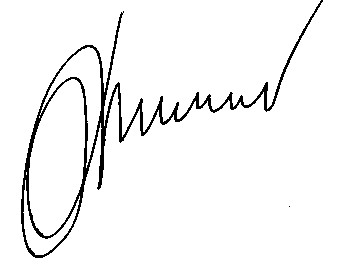 Г. Н. Гридасов